ПРАЙС – ЛИСТ 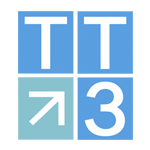 Офис/склад: г.Туймазы, ул.Столярова, 3"И" Тел/факс: (34782) 2-38-00, 8-9279660747 (офис)НаименованиеЕд.измЦенаОтводыЛисты, Просечка, Сеткаотвод ДУ 15шт.32Лист  х/к  1250*2500*1,2лист2915отвод ДУ 20шт.34Лист  х/к  1250*2500*1,5листотвод ДУ 25шт49Лист  г/к  1000*2200*2,0лист3200отвод ДУ 32шт.69Лист  г/к  1250*2500*2,0листотвод ДУ 40шт.80Лист  г/к  1250*2500*2,5лист5976отвод ДУ 57шт.185Лист  г/к  1250*2500*2,5  Н/КОНДИЦИЯлист2960отвод ДУ 76шт.Лист  г/к  1250*2500*3,0лист5794отвод ДУ 89*3,5шт.356Лист  г/к  1,50*6,00*4,0лист21050Труба профильнаяЛист рифленый 1250*2500*3,0листТруба профильная 10*10*1,0  дл.6 мм.п.26Просечка  306* 1350* 2800лист7150Труба профильная 10*10*1,2  дл.6 мм.п.35Сетка кладочная 50*50 (1м*2м*4мм)шт384Труба профильная 15*15*1,0  дл.6мм.п.37Труба ВГП ДУ, НКТ, ЭСТруба профильная 15*15*1,2  дл.6мм.п.48Труба ГОСТ 3262-75 ВГП ДУ 15*2,8м.п.113Труба плоскоовальная  30*15*1,2  дл.6мм.п.54Труба ГОСТ 3262-75 ВГП ДУ 20*2,8м.п.129Труба плоскоовальная  30*15*1,5 дл.6мм.п.67Труба ГОСТ 3262-75 ВГП ДУ 25*2,8м.п.156Труба профильная 20*20*1,0  дл.6мм.п.45Труба ГОСТ 3262-75 ВГП ДУ 32*2,8м.п.201Труба профильная 20*20*1,2   дл.6мм.п.54Труба ГОСТ 3262-75 ВГП ДУ 32*3,2м.п.227Труба профильная 20*20*1,5  дл.6мм.п.67Труба ГОСТ 3262-75 ВГП ДУ 40*3,0м.п.243Труба профильная 20*20*2  дл.6мм.п.Труба ГОСТ 3262-75 ВГП ДУ 40*3,5м.п.338Труба профильная 25*25*0,9   дл.6мм.п.52Труба ГОСТ 10705-80 10сп. D 57*3,0м.п.298Труба профильная 25*25*1,0   дл.6мм.п.Труба ГОСТ 10705-80 10сп. D 57*3,5м.п.Труба профильная 25*25*1,2  дл.6мм.п.68Труба ГОСТ 10704-91 3сп. D 76*3м.п.464Труба профильная 25*25*1,5  дл.6мм.п.86Труба ГОСТ 10704-91 3сп. D 76*3,5м.п.551Труба профильная 25*25*2  дл.6мм.п.Труба ГОСТ 10705-80 10сп. D 89*3,0м.п.583Труба профильная 30*20*1,2  дл.6мм.п.68Труба ГОСТ 10705-80 10сп. D 89*3,5м.п.Труба профильная 30*20*1,5   дл.6мм.п.86Труба ГОСТ 10705-80 10сп. В 108*3,0м.п.616Труба профильная 30*30*1,2   дл.6мм.п.83Труба ЭС 133*4м.п.1410Труба профильная 30*30*1,5   дл.6мм.п.105Труба ЭС 159*3м.п.1370Труба профильная 30*30*2  дл.6мм.п.107Труба НКТ б/у 60*5м.п.Труба профильная 40*20*1,0  дл.6мм.п.70Труба НКТ б/у 73*5,5м.п.Труба профильная 40*20*1,2  дл.6мм.п.83Труба ЭС 22*1,2   дл 6мм.п.48Труба профильная 40*20*1,4  дл.6мм.п.Труба ЭС 25*1,2  дл 6мм.п.54Труба профильная 40*20*1,5  дл.6мм.п.88Труба ЭС 25*1,5  дл 6мм.п.67Труба профильная 40*20*2,0  дл.6мм.п.107Труба ЭС 32*1,2  дл 6мм.п.68Труба профильная 40*25*1,5  дл.6мм.п.114Труба ЭС 51*1,2  дл 6мм.п.112Труба профильная 40*25*2,0   дл.6мм.п.118Труба ЭС 51*1,5  дл 6мм.п.142Труба профильная 40*40*1,4 дл.6мм.п.Труба ЭС 16*1,2  дл 6мм.п.37Труба профильная 40*40*1,5  дл.6мм.п.142Труба профильная 40*40*2,0  дл. 6мм.п.Труба профильная 40*40*3,0  дл. 6мм.п.245Труба профильная 50*30*1,5   дл.6мм.п.142КругТруба профильная 50*25*2    дл.6мм.п.170Круг 6,5м.п.20Труба профильная 50*50*2    дл.6мм.п.243Круг 8   м.п.29Труба профильная 40*60*2    дл.6мм.п.255Круг 10м.п.60Труба профильная 40*60*3    дл.6мм.п.275Круг 12м.п.74Труба профильная 40*80*3    дл.6мм.п.Круг 14м.п.85Труба профильная 40*80*4    дл.6мм.п.518Круг 16м.п.103Труба профильная 60*30*3    дл.6мм.п.235ПолосаТруба профильная 60*60*2    дл.6мм.п.233Полоса 20*4м.п.59Труба профильная 60*60*3    дл.6мм.п.325Полоса 25*4м.п.72Труба профильная 60*80*3    дл.6мм.п.402Полоса 40*4м.п.110Труба профильная 60*80*4    дл.6мм.п.723Поволока стальная 4ммм.п.10Труба профильная 80*80*2    дл.6мм.п.328ШарнирыТруба профильная 80*80*3    дл.6мм.п.438Шарнир 16*110шт.60Труба профильная 80*80*4    дл.6мм.п.680Шарнир 20*100шт.75Труба профильная 80*80*5    дл.6мм.п.Шарнир 22*120шт.120Труба профильная 100*100*3    дл.6мм.п.550Шарнир 24*130шт.140Труба профильная 100*100*4    дл.6мм.п.750Шарнир 28*150шт.160УголокШарнир 30*150шт.170Уголок 25*25*3м.п.128Шарнир 32*150шт.180Уголок 32*32*3м.п.171Заглушка пластикУголок 40*40*4м.п.219Заглушка 100*100 декоративнаяшт.59Уголок 45*45*4м.п.208Заглушка 100*100шт.54Уголок 50*50*4                      м.п.232Заглушка 15*15шт.6Уголок 63*63*4м.п.Заглушка 20*20шт.8Уголок 63*63*5м.п.345Заглушка 20*30шт.10Уголок 75*75*5м.п.431Заглушка 20*40шт.12Уголок 100*100*7м.п.853Заглушка 25*25шт.ШвеллерЗаглушка 25*40шт.13Швеллер 6,5м.п.571Заглушка 30*30шт.12Швеллер 8м.п.Заглушка 40*40шт.15Швеллер 10м.п.870Заглушка 40*60шт.22Швеллер 12м.п.1055Заглушка 40*80шт.24КвадратЗаглушка 50*50шт.20Квадрат  8* 8м.п.Заглушка 50*50 декоративнаяшт.26Квадрат 10*10м.п.72Заглушка 60*60шт.30Квадрат 12*12м.п.Заглушка 80*80шт.40Квадрат 14*14м.п.Заглушка 80*80 декоративнаяшт.50АрматураЗаглушка 133шт.255Арматура 6м.п.Заглушка 50шт.16Арматура  8  дл. 6.мм.п.29Заглушка 57шт.25Арматура 10 дл.5,85м.п.35Заглушка 76 полусферашт.54Арматура 12 дл.5,85м.п.50Заглушка 89шт.Арматура 14м.п.64Арматура 16м.п.